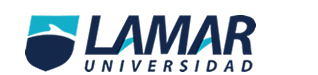 RAMIREZ LUQUÍN MARIA ESTHERDIPLOMADO EN TUTORÍASMODÚLO IIIACTIVIDAD VIREPORTE FINAL DE TUTORÍASLa experiencia adquirida durante este proceso tutorial, fue muy enriquecedora ya que el formar parte de este sistema ha fortalecido mi labor académica y la relación entre los alumnos que en cuatrimestres anteriores les impartí clase.Debido a que la tutoría se realizó en la licenciatura de Ciencias de la Comunicación y que ésta se maneja por cuatrimestres, coincidió con el final del curso y por lo tanto se retrasó la labor del tutor, debido a las vacaciones de fin de cuatrimestre.El proceso de tutoríasinició el 18 de abril y se reanudó hasta el 23 de mayo para finalizar el 30 del mismo mes, (debido a los motivos mencionados anteriormente) entre las 9 y 10 de la mañana, que es la hora del receso, para no afectar el horario de clases de los tutorados. Los nombres de los dos alumnos seleccionados son Angélica Palacio y Daniel Hernández, del tercer cuatrimestre de la licenciatura en Ciencias de la Comunicación del grupo A y B respectivamente.Para seleccionar a los alumnos que formarían parte de este proceso de tutorías, se realizaron los formatos PITS 01, 02 y 03 pero no pudo realizarse en línea debido a las actividades de grupo, por lo que los alumnos lo desarrollaron de forma manual. Al platicar con la tutora de la licenciatura la maestra Marisol González, me indicó que había dos alumnos que estaban en proceso de tutorías y que era importante que observara su situación para la realización de este proyecto, en especial a la alumna Angélica Palacio, que requiere atención tutorial porque al parecer ya no desea estudiar comunicación.Por lo que respecta al cierre de este proceso, a pesar de las dificultades por el fin de curso los alumnos se mostraron satisfechos y motivados por los temas elegidos a petición de ellos mismos, ya que el problema de la redacción, ortografía y análisis de textos es muy común entre las nuevas generaciones, pero para un estudiante de comunicación este tipo de dificultades no son aceptables.Dentro de los objetivos que se trabajaron con los tutorados, se enfocaron sobre cuestiones de comunicación escrita, donde los alumnos analizaron algunos de los conceptos que posteriormente llevarán en cuarto cuatrimestre en la materia de Taller de Redacción, con temas sobre la producción de mensajes en textos escritos, que a través de la letra de una canción se examinaron cada uno de los significados de los elementosOtro de los temas vistos en la primera sesión, se enfocó en el análisis de las notas informativas de los medios de comunicación, en especial notas de medios impresos en Internet, donde los alumnos conocen la forma correcta de redactar una noticia para su posterior publicación.En segunda sesión, los temas se aplicaron por medio de dinámicas de manejo de dibujo y caricatura, mediante una investigación basada en los estilos de liderazgo, donde se evaluó el diseño, contenido, presentación y limpieza; además de la elaboración de mapas conceptuales y Boletines Informativos que ayudaron a reforzar la práctica de la redacción y ortografía.A partir de la tercera sesión, los temas se relacionan con situaciones sociales y análisis de casos, donde a través de la elaboración de un cartel, exploran la estructura fundamental del proceso comunicativo. Este enfoque, se realiza también en la cuarta y quinta sesión, donde por medio de una historieta a color los estudiantes examinan las bases del cómic sobre algún tema de conciencia social.Los temas se establecieron según el programa de la materia de redacción y las dinámicas, tomando en cuenta el perfil del alumno, ya que son estudiantes de comunicación y requieren este tipo de estrategias para un mejor desempeño del proceso de tutorías y no se aburran con los lineamientos seleccionados.Dentro de los logros y resultados alcanzados, los tutorados mejoraron (al menos en parte) su forma de redactar, su ortografía y el análisis de textos, que son problemáticas arraigadas en los estudiantes pero que través de este tipo de apoyo, los alumnos conforme avancen en cursos posteriores, eliminarán este tipo de conflictos.Para el próximo curso, algunos de los aspectos de mejora serán establecer en tiempo y forma el proceso de tutorías, y considerar factores externos (fin de curso, vacaciones, eventos extracurriculares, etc.) que no afecten de forma directa tanto al alumno como al tutor, y que no repercuta en la tutoría.Respecto a la autoevaluación cualitativa del desempeño: fortalezas y áreas de oportunidad, establecí mis objetivos y metas conforme elaboré mi plan de acción tutorial, considero que este sistema de tutorías es muy completo y no le pide nada a otros establecidos en otras Universidades, por lo que se debe aprovechar al máximo este apoyo para los estudiantes.Como tutora comprendí lo difícil que es dar seguimiento al alumno, desde que acepte hacer los PITS, hasta llevar a cabo el proceso completo, además de conseguir el permiso de los maestros, que a veces no les parece que el tutor tenga que solicitar su autorización para entrevistar al tutorado.Dentro de la aportación que incluyo al proceso de tutorías, sería el dedicar más tiempo al tutorado, pues aunque en el plan tutorial establecí por lo menos 30 minutos como mínimo, algunos de los alumnos solicitaban más espacio para recibir la tutoría y realizar las actividades propuestas, sobre todo para recibir algún tipo de asesoría para elaborar las mismas.Como sugerencia, me permito señalar que considero demasiados documentos para el proceso tutorial, pese a que me han indicado que anteriormente eran mucho más los requisitos para realizar el trámite de tutorías, pero a petición de los mismos alumnos, entre menos documentos mejor, ya que este es uno de los factores que para algunos les limita acercarse a recibir este apoyo.Finalmente, quiero puntualizar la gratificante experiencia de ser tutor aunque sea por un lapso de tiempo muy breve, mis felicitaciones para los maestros que se dedican en cuerpo y alma a tan maravillosa labor en la institución.ACTIVIDAD INTEGRADORAESTOY ENTERADA DEL EXAMEN EN LA ÚLTIMA SESIÓN DEL DIPLOMADO.Lic. Violeta:Le envío la actividad 6 dentro de la integradora, ya que no pude subirla en la anterior debido al mensaje que le envíe, pues como le expliqué, desgraciadamente coincidió con el fin del cuatrimestre y las vacaciones de fin de curso y el inicio de clases fue hasta el 21 de mayo.GRACIAS POR SU APOYO Y COMPRENSIÓN.